В России утверждена официальная эмблема Года экологии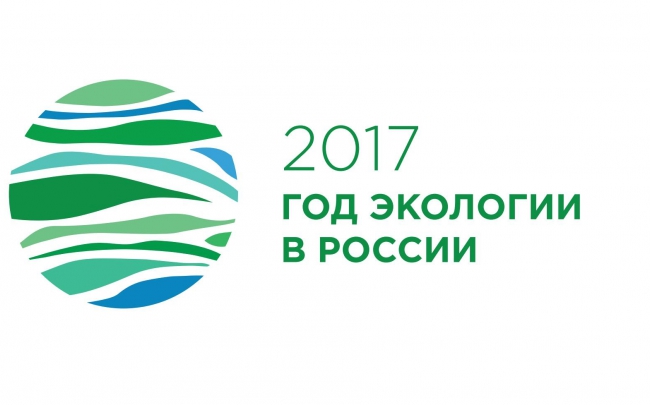 Все федеральные и региональные мероприятия в рамках Года экологии будут проходить под единым брендом. Его утвердил специальный представитель Президента Российской Федерации по вопросам природоохранной деятельности, экологии и транспорта, председатель организационного комитета по проведению в России Года экологии Сергей Иванов.Эмблема Года экологии разработана агентством Stellar по заказу Министерства природных ресурсов и экологии Российской Федерации на безвозмездной основе.По словам главы Минприроды Сергея Донского, 2017 год объявлен Годом экологии и одновременно Годом особо охраняемых природных территорий, поэтому эмблема представляет одновременно богатство, уникальность объектов природы и усилия по охране окружающей среды на территории России. «Самое главное, что в рамках Года экологии мы сможем улучшить качество окружающей среды для миллионов жителей нашей страны»,— подчеркнул Сергей Донской.За основу графической части логотипа принят круг с неровными линиями различных цветов, олицетворяющих многообразие природы России. Текстовой составляющей логотипа является год проведения - «2017-й», а также полное название «Год экологии в России».ЦЕЛИКуратором предложенных действий и руководителем организационных процессов назначен глава администрации президента. На сегодняшний день эту должность занимает Сергей Иванов. На заседании правительства, посвященном плану проведения года экологии в 2017 году, он обозначил следующие приоритетные направления:Задействовать все уровни власти, начиная от федеральных, заканчивая местными.Призвать к участию в программе все слои населения (активных граждан, школьников, волонтеров).Провести ряд совещаний, форумов, конференций, посвященных обсуждению развития сферы экологииСреди школьников организовать всероссийские конкурсы.В международном масштабе провести фестивали, слеты, выставки, концерты.Серьезное внимание уделить средствам массовой информации для полноценного освещения событий и мероприятий. Постараться в полной мере сохранить биологические ресурсы.Повысить квоты, направленные на развитие заповедников.Тщательно проверять показатели, регулирующие экологический уровень.
ПРОБЛЕМАТИКА
Современные эксперты после многочисленных исследований и измерений выявляют удручающую экологическую обстановку, которая с каждым прожитым днем только ухудшается:
загрязнение воды;уменьшение толщины озонового слоя;уничтожение зеленых насаждений;ухудшение состояния почв; повышение средних температур, и прочее.Глобальная проблема ныне живущих людей — сберечь природу, которая требует немедленных действий. Мероприятия к году экологии направлены на улучшение полной экологической обстановки в стране. Потому что природоохранная политика не справляется, несмотря на уменьшение активности производств в промышленности, закупку нового, экологически чистого оборудования, установку современных фильтров и систем очистки.ЧТО ИЗМЕНИТ ГОД ЭКОЛОГИИ В РОССИИ?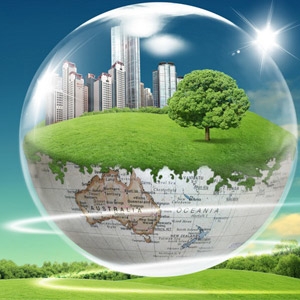 Президент РФ четко наметил оргкомитету конкретные цели тематического года:Привлечь внимание граждан к проблемам экологии.Обезопасить существующие экосистемы.Сохранить многообразие биологических видов.Действия Правительства РФ направлены на улучшение общую экологической картины в России. Предстоящие мероприятия должны привести к оздоровлению и очищению конкретно обозначенных территорий. Важным результатом должно стать изменение отношения граждан к проблемам природы и экологии на более сознательное и ответственное. Интересно! В России уже затрагивалась подобная тема.
2013 год проходил в нашей стране с громким названием года охраны окружающей среды. Существенного эффекта применяемые меры не принесли. Более того, по результатам опроса в соцсетях больше половины опрошенных даже не помнят чему был посвящен 2013.